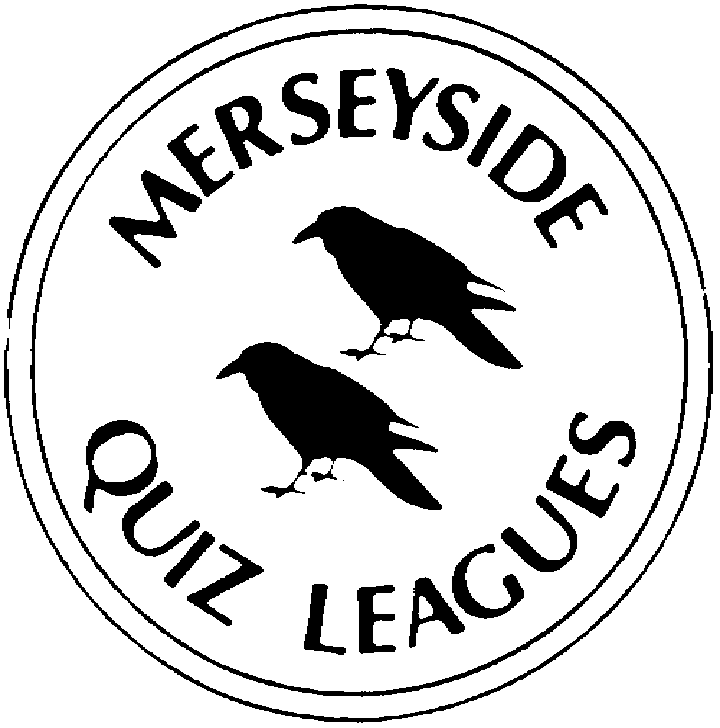 MERSEYSIDE QUIZ LEAGUESScore Sheet for Cup matchesDate ______________________________Competition ______________________________Which team went first – Home or Away __________Set by  ______________________________Set by  ______________________________Home team ______________________________Away team _____________________________Home Captain ____________________Away Captain ____________________Question Person __________________